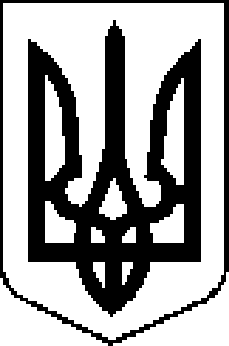 УКРАЇНА МУКАЧІВСЬКА МІСЬКА РАДА10 сесія 8-го скликання Р І Ш Е Н Н Я25 червня 2021	Мукачево	№394Про внесення змін до Програми підтримки та стимулювання створення об'єднань співвласників багатоквартирних будинків Мукачівської міської територіальної громади на 2021-2023 роки, затвердженої рішенням 3-ї позачергової сесії Мукачівської міської ради 8-го скликання від 22.12.2020р. №106Відповідно до рішення виконавчого комітету Мукачівської міської ради від 22.06.2021р. №232 «Про схвалення змін до Програми підтримки та стимулювання створення об'єднань співвласників багатоквартирних будинків Мукачівської міської територіальної громади на 2021-2023 роки, затвердженої рішенням 3 позачергової сесії Мукачівської міської ради 8-го скликання від 22.12.2020р. №106», з метою впровадження заходів з енергоефективності у багатоквартирних будинках, в яких створено об'єднання співвласників багатоквартирних будинків, забезпечення належного обліку спожитої послуги з централізованого водопостачання, відповідно до Порядку встановлення та використання вузлів обліку споживання води з засобами дистанційної передачі результатів вимірювання, затвердженого рішенням виконавчого комітету Мукачівської міської ради від 12.03.2019р. №66 та враховуючи рекомендації постійної комісії з питань бюджету та регламенту (протокол №10 від 23.06.2021 р.), враховуючи рекомендації постійної комісії з питань інфраструктури (протокол №7 від 23.06.2021 р.),   керуючись п.22 ч.1 ст.26 та ч.1 ст.59 Закону України «Про місцеве самоврядування в Україні», Мукачівська міська рада вирішила:Внести зміни до Програми підтримки та стимулювання створення об'єднань співвласників багатоквартирних будинків Мукачівської міської територіальної громади на 2021-2023 роки, затвердженої рішенням 3-ї позачергової сесії Мукачівської міської ради 8-го скликання від 22.12.2020р.№106, а саме:Викласти Розділ 3 «Мета Програми» у наступній редакції:«Метою		Програми	є	стимулювання	створення	та	забезпечення ефективного	функціонування		ОСББ	на	території	Мукачівської	міськоїтериторіальної громади, підвищення ефективності управління житловим фондом, забезпечення надійності та безпечної експлуатації житлового фонду, вирішення проблем з реалізації права власності у багатоквартирному будинку. Дана мета реалізується шляхом часткового відшкодування понесених витрат ОСББ, на впровадження заходів з енергозбереження за Програмою Фонду енергоефективності «ЕНЕРГОДІМ», з бюджетів різних рівнів, коштів ОСББ та інших коштів, залучення яких не заборонене чинним законодавством України, а також надання фінансової допомоги на :встановлення вузла(ів) обліку споживання води з засобами дистанційної передачі результатів вимірювання;проведення капітального ремонту систем водопостачання та водовідведення у підвальних приміщеннях будинків із встановленням вузла(ів) обліку споживання води з засобами дистанційної передачі результатів вимірювання».Викласти п.4.2. Розділу 4 «Обґрунтування шляхів і засобів розв'язання проблеми. Обсяги та джерела фінансування, строки та етапи виконання Програми» у наступній редакції:«4.2. Також даною Програмою передбачаються заходи з надання фінансової допомоги, шляхом спільного фінансування, що при створенні ОСББ та відсутності власних акумульованих коштів, дає можливість використання коштів бюджету Мукачівської міської територіальної громади на :встановлення вузла(ів) обліку споживання води з засобами дистанційної передачі результатів вимірювання;проведення капітального ремонту систем водопостачання та водовідведення у підвальних приміщеннях будинків із встановленням вузла(ів) обліку споживання води з засобами дистанційної передачі результатів вимірювання.Тобто, органом місцевого самоврядування таким чином надається фінансова допомога та зменшується фінансове навантаження на співвласників багатоквартирних будинків при створенні та функціонуванні ОСББ».Викласти п.6.2. Розділу 6 «Напрями діяльності та заходи Програми» у наступній редакції:«6.2. Надання фінансової допомоги ОСББ, шляхом спільного фінансування на встановлення вузла(ів) обліку споживання води з засобами дистанційної передачі результатів вимірювання або проведення капітального ремонту систем водопостачання та водовідведення у підвальних приміщеннях будинків із встановленням вузла(ів) обліку споживання води з засобами дистанційної передачі результатів вимірювання ».Вважати таким, що втратив чинність пп.6.2.1. Розділу 6 «Напрями діяльності та заходи Програми».Додаток 2 до Програми підтримки та стимулювання створення об'єднань співвласників багатоквартирних будинків Мукачівської міської територіальної громади на 2021-2023 роки, затвердженої рішенням 3-ї позачергової сесії Мукачівської міської ради 8-го скликання від 22.12.2020р.№106 викласти у новій редакції згідно з додатком до даного рішення.В іншій частині Програму підтримки та стимулювання створення об'єднань співвласників багатоквартирних будинків Мукачівської міської територіальної громади на 2021-2023 роки, затвердженої рішенням 3-ї позачергової сесії Мукачівської міської ради 8-го скликання від 22.12.2020р.№106, залишити без змін.Фінансовому управлінню Мукачівської міської ради фінансування Програми проводити в межах затверджених асигнувань в бюджеті Мукачівської міської територіальної громади на відповідні роки.Контроль на виконання цього рішення покласти на начальника управління міського господарства Мукачівської міської ради А. Блінова та постійну комісію з питань бюджету та регламенту.Міський голова	А. БАЛОГА